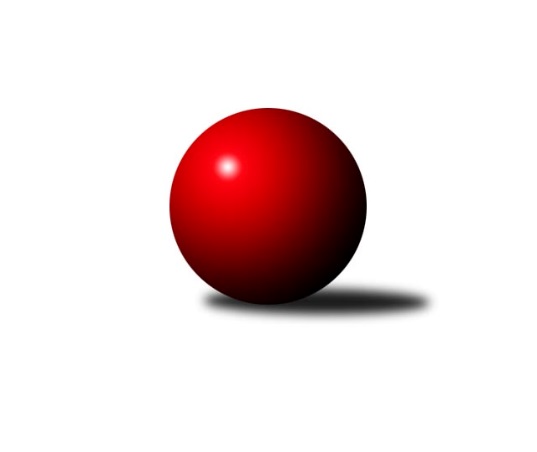 Č.16Ročník 2014/2015	9.3.2015Nejlepšího výkonu v tomto kole: 1739 dosáhlo družstvo: Kuželky Horní BenešovMeziokresní přebor-Bruntál, Opava  2014/2015Výsledky 16. kolaSouhrnný přehled výsledků:Kuželky Horní Benešov	- TJ Sokol Chvalíkovice ˝B˝	8:2	1739:1573		8.3.KK Minerva Opava ˝C˝	- TJ Horní Benešov ˝E˝	8:2	1642:1593		9.3.TJ Horní Benešov ˝F˝	- TJ Kovohutě Břidličná ˝D˝	7:3	1547:1525		9.3.TJ Opava ˝D˝	- TJ Jiskra Rýmařov ˝C˝	2:8	1548:1645		9.3.RSKK Raciborz	- TJ Kovohutě Břidličná ˝C˝	9:1	1597:1409		9.3.Tabulka družstev:	1.	Kuželky Horní Benešov	16	15	0	1	124 : 36 	 	 1677	30	2.	RSKK Raciborz	16	11	0	5	115 : 45 	 	 1610	22	3.	TJ Horní Benešov ˝F˝	16	10	0	6	84 : 76 	 	 1552	20	4.	TJ Jiskra Rýmařov ˝C˝	16	9	0	7	89 : 71 	 	 1562	18	5.	TJ Sokol Chvalíkovice ˝B˝	16	8	0	8	78 : 82 	 	 1549	16	6.	TJ Kovohutě Břidličná ˝D˝	16	8	0	8	71 : 89 	 	 1526	16	7.	KK Minerva Opava ˝C˝	16	7	0	9	72 : 88 	 	 1454	14	8.	TJ Kovohutě Břidličná ˝C˝	16	6	0	10	71 : 89 	 	 1517	12	9.	TJ Horní Benešov ˝E˝	16	4	0	12	56 : 104 	 	 1543	8	10.	TJ Opava ˝D˝	16	2	0	14	40 : 120 	 	 1480	4Podrobné výsledky kola:	 Kuželky Horní Benešov	1739	8:2	1573	TJ Sokol Chvalíkovice ˝B˝	Martin Weiss	 	 206 	 235 		441 	 2:0 	 343 	 	178 	 165		Barbora Víchová	Jana Martiníková	 	 214 	 192 		406 	 0:2 	 424 	 	213 	 211		Otto Mückstein	Vlastimil Kotrla	 	 198 	 237 		435 	 2:0 	 413 	 	201 	 212		Martin Šumník	Jaromír Martiník	 	 232 	 225 		457 	 2:0 	 393 	 	196 	 197		Dalibor Krejčiříkrozhodčí: Nejlepší výkon utkání: 457 - Jaromír Martiník	 KK Minerva Opava ˝C˝	1642	8:2	1593	TJ Horní Benešov ˝E˝	Gabriela Beinhaeurová	 	 233 	 193 		426 	 2:0 	 402 	 	196 	 206		Jan Kriwenky	Oldřich Tomečka	 	 208 	 201 		409 	 2:0 	 390 	 	179 	 211		Roman Swaczyna	Radek Fischer	 	 201 	 197 		398 	 0:2 	 411 	 	208 	 203		Petr Kozák	Lenka Hrnčířová	 	 207 	 202 		409 	 2:0 	 390 	 	199 	 191		Zdeněk Janákrozhodčí: Nejlepší výkon utkání: 426 - Gabriela Beinhaeurová	 TJ Horní Benešov ˝F˝	1547	7:3	1525	TJ Kovohutě Břidličná ˝D˝	Pavla Hendrychová	 	 195 	 196 		391 	 1:1 	 391 	 	196 	 195		Vladimír Štrbík	Zdeněk Žanda	 	 180 	 173 		353 	 2:0 	 329 	 	162 	 167		Ladislav Stárek st.	Miroslav Petřek st.	 	 197 	 192 		389 	 0:2 	 425 	 	214 	 211		Vilém Berger	Zdeněk Kment	 	 207 	 207 		414 	 2:0 	 380 	 	186 	 194		Ota Pidimarozhodčí: Nejlepší výkon utkání: 425 - Vilém Berger	 TJ Opava ˝D˝	1548	2:8	1645	TJ Jiskra Rýmařov ˝C˝	Vladislav Kobelár	 	 218 	 198 		416 	 2:0 	 401 	 	194 	 207		Pavel Přikryl	Jan Chovanec	 	 186 	 195 		381 	 0:2 	 383 	 	202 	 181		Miroslav Langer	Filip Jahn	 	 204 	 176 		380 	 0:2 	 454 	 	209 	 245		Pavel Švan	Vilibald Marker	 	 193 	 178 		371 	 0:2 	 407 	 	190 	 217		Stanislav Lichnovskýrozhodčí: Nejlepší výkon utkání: 454 - Pavel Švan	 RSKK Raciborz	1597	9:1	1409	TJ Kovohutě Břidličná ˝C˝	Mariusz Gierczak	 	 200 	 193 		393 	 1:1 	 393 	 	192 	 201		Leoš Řepka ml.	Cezary Koczorski	 	 227 	 207 		434 	 2:0 	 342 	 	171 	 171		Jaroslav Zelinka	Krzysztof Wróblewski	 	 183 	 199 		382 	 2:0 	 322 	 	175 	 147		Josef Kočař	Artur Tokarski	 	 190 	 198 		388 	 2:0 	 352 	 	174 	 178		Lubomír Khýrrozhodčí: Nejlepší výkon utkání: 434 - Cezary KoczorskiPořadí jednotlivců:	jméno hráče	družstvo	celkem	plné	dorážka	chyby	poměr kuž.	Maximum	1.	Martin Weiss 	Kuželky Horní Benešov	439.59	295.8	143.8	4.4	4/6	(475)	2.	Jaromír Martiník 	Kuželky Horní Benešov	433.76	296.1	137.7	2.7	6/6	(493)	3.	Petr Kozák 	TJ Horní Benešov ˝E˝	429.60	295.3	134.3	3.6	6/6	(458)	4.	Vlastimil Kotrla 	Kuželky Horní Benešov	429.33	293.5	135.8	4.5	6/6	(472)	5.	Ivo Mrhal  st.	TJ Kovohutě Břidličná ˝D˝	420.50	290.5	130.0	7.5	4/6	(441)	6.	Martin Šumník 	TJ Sokol Chvalíkovice ˝B˝	416.85	284.5	132.4	7.0	4/6	(446)	7.	Jerzy Kwasný 	RSKK Raciborz	416.18	286.7	129.5	5.8	7/7	(448)	8.	Mariusz Gierczak 	RSKK Raciborz	410.85	286.8	124.0	7.2	6/7	(438)	9.	Leoš Řepka ml. 	TJ Kovohutě Břidličná ˝C˝	409.58	291.4	118.2	7.5	5/6	(445)	10.	Krzysztof Wróblewski 	RSKK Raciborz	409.42	283.9	125.5	6.5	6/7	(439)	11.	Zdeněk Janák 	TJ Horní Benešov ˝E˝	408.03	285.6	122.5	7.4	6/6	(476)	12.	Otto Mückstein 	TJ Sokol Chvalíkovice ˝B˝	404.00	283.0	121.0	7.0	5/6	(448)	13.	František Habrman 	TJ Kovohutě Břidličná ˝C˝	403.95	286.2	117.8	7.5	4/6	(428)	14.	Oldřich Tomečka 	KK Minerva Opava ˝C˝	403.23	286.2	117.1	8.5	5/7	(440)	15.	Pavel Přikryl 	TJ Jiskra Rýmařov ˝C˝	401.96	277.9	124.1	7.1	7/7	(433)	16.	Gabriela Beinhaeurová 	KK Minerva Opava ˝C˝	399.95	283.1	116.9	8.3	5/7	(438)	17.	Zdeněk Kment 	TJ Horní Benešov ˝F˝	399.59	278.8	120.8	7.8	6/7	(445)	18.	Zdeněk Žanda 	TJ Horní Benešov ˝F˝	397.64	285.6	112.1	10.6	7/7	(441)	19.	Pavel Švan 	TJ Jiskra Rýmařov ˝C˝	396.38	276.2	120.1	6.4	7/7	(454)	20.	Jana Martiníková 	Kuželky Horní Benešov	392.89	276.2	116.7	6.2	4/6	(417)	21.	Jaroslav Lakomý 	Kuželky Horní Benešov	392.63	274.2	118.5	8.1	5/6	(422)	22.	Sabina Trulejová 	TJ Sokol Chvalíkovice ˝B˝	391.60	282.2	109.4	10.0	5/6	(418)	23.	Stanislav Lichnovský 	TJ Jiskra Rýmařov ˝C˝	391.14	280.2	111.0	10.4	6/7	(439)	24.	Miroslav Petřek  st.	TJ Horní Benešov ˝F˝	390.11	278.3	111.8	10.3	7/7	(410)	25.	Vladislav Kobelár 	TJ Opava ˝D˝	388.97	277.9	111.0	9.0	7/7	(436)	26.	Jaroslav Zelinka 	TJ Kovohutě Břidličná ˝C˝	387.10	274.7	112.4	9.3	6/6	(432)	27.	Ota Pidima 	TJ Kovohutě Břidličná ˝D˝	385.54	275.0	110.6	9.7	6/6	(431)	28.	Radek Fischer 	KK Minerva Opava ˝C˝	382.54	275.2	107.4	9.2	7/7	(442)	29.	Vilém Berger 	TJ Kovohutě Břidličná ˝D˝	380.20	277.4	102.8	9.9	6/6	(428)	30.	Artur Tokarski 	RSKK Raciborz	378.64	267.1	111.5	9.8	5/7	(446)	31.	Roman Swaczyna 	TJ Horní Benešov ˝E˝	377.33	270.5	106.9	12.0	6/6	(401)	32.	Miroslav Langer 	TJ Jiskra Rýmařov ˝C˝	376.63	269.8	106.8	11.9	7/7	(442)	33.	Vladimír Štrbík 	TJ Kovohutě Břidličná ˝D˝	373.38	263.8	109.6	12.9	4/6	(418)	34.	Pavla Hendrychová 	TJ Horní Benešov ˝F˝	371.71	275.6	96.1	13.3	7/7	(422)	35.	Anna Dosedělová 	TJ Kovohutě Břidličná ˝C˝	371.13	274.7	96.5	12.9	5/6	(430)	36.	Dominik Bracek 	TJ Opava ˝D˝	369.54	269.1	100.4	10.0	6/7	(390)	37.	Daniel Beinhauer 	TJ Sokol Chvalíkovice ˝B˝	369.27	268.5	100.7	13.9	5/6	(381)	38.	Lubomír Khýr 	TJ Kovohutě Břidličná ˝C˝	356.08	260.2	95.9	13.9	4/6	(380)	39.	Vilibald Marker 	TJ Opava ˝D˝	351.79	249.1	102.6	12.5	7/7	(399)	40.	Barbora Víchová 	TJ Sokol Chvalíkovice ˝B˝	349.50	254.0	95.5	13.3	4/6	(394)	41.	Stanislav Troják 	KK Minerva Opava ˝C˝	344.20	259.4	84.8	16.1	5/7	(390)	42.	Josef Kočař 	TJ Kovohutě Břidličná ˝C˝	338.85	253.5	85.4	15.5	4/6	(355)	43.	Jan Kriwenky 	TJ Horní Benešov ˝E˝	327.98	240.0	88.0	17.5	6/6	(402)	44.	Lenka Hrnčířová 	KK Minerva Opava ˝C˝	325.73	243.8	82.0	17.5	6/7	(425)		Josef Klapetek 	TJ Opava ˝D˝	411.67	290.2	121.5	5.5	2/7	(419)		Pavel Jašek 	TJ Opava ˝D˝	411.00	272.0	139.0	4.0	1/7	(411)		Roman Beinhauer 	TJ Sokol Chvalíkovice ˝B˝	410.00	292.7	117.3	9.7	3/6	(422)		Ryszard Grygiel 	RSKK Raciborz	409.00	284.8	124.2	6.4	1/7	(423)		Cezary Koczorski 	RSKK Raciborz	406.44	287.9	118.5	7.7	4/7	(434)		Jan Chovanec 	TJ Opava ˝D˝	401.67	286.0	115.7	9.3	1/7	(429)		Dalibor Krejčiřík 	TJ Sokol Chvalíkovice ˝B˝	390.06	277.8	112.3	8.4	3/6	(411)		Milan Franer 	TJ Opava ˝D˝	389.40	281.2	108.2	10.1	3/7	(443)		Antonín Hendrych 	TJ Sokol Chvalíkovice ˝B˝	386.00	276.5	109.5	7.3	2/6	(399)		Dariusz Jaszewski 	RSKK Raciborz	374.00	267.0	107.0	8.0	1/7	(374)		Jan Fadrný 	TJ Horní Benešov ˝F˝	371.75	262.5	109.3	9.8	2/7	(403)		Marek Prusicki 	RSKK Raciborz	370.67	256.0	114.7	8.5	3/7	(380)		Luděk Bambušek 	TJ Jiskra Rýmařov ˝C˝	366.00	260.0	106.0	12.5	2/7	(370)		Filip Jahn 	TJ Opava ˝D˝	362.00	263.7	98.3	12.7	1/7	(380)		Lubomír Bičík 	KK Minerva Opava ˝C˝	361.50	263.3	98.3	12.1	4/7	(398)		Markéta Jašková 	TJ Opava ˝D˝	358.00	268.0	90.0	21.0	1/7	(358)		Luděk Häusler 	TJ Kovohutě Břidličná ˝D˝	356.25	250.3	106.0	8.3	3/6	(377)		Karel Michalka 	TJ Opava ˝D˝	354.67	261.0	93.7	15.7	3/7	(391)		Ladislav Stárek st. 	TJ Kovohutě Břidličná ˝D˝	354.50	262.1	92.4	14.7	3/6	(387)		Šimon Fryčka 	TJ Opava ˝D˝	350.00	254.0	96.0	17.0	2/7	(362)		David Beinhauer 	TJ Sokol Chvalíkovice ˝B˝	349.83	253.5	96.3	11.7	3/6	(383)		Jiří Novák 	TJ Opava ˝D˝	344.00	260.0	84.0	14.3	3/7	(365)Sportovně technické informace:Starty náhradníků:registrační číslo	jméno a příjmení 	datum startu 	družstvo	číslo startu
Hráči dopsaní na soupisku:registrační číslo	jméno a příjmení 	datum startu 	družstvo	Program dalšího kola:17. kolo23.3.2015	po	17:00	TJ Kovohutě Břidličná ˝C˝ - TJ Horní Benešov ˝F˝	23.3.2015	po	17:00	TJ Horní Benešov ˝E˝ - TJ Opava ˝D˝	23.3.2015	po	18:00	RSKK Raciborz - Kuželky Horní Benešov	23.3.2015	po	18:00	TJ Jiskra Rýmařov ˝C˝ - TJ Sokol Chvalíkovice ˝B˝	24.3.2015	út	17:00	TJ Kovohutě Břidličná ˝D˝ - KK Minerva Opava ˝C˝	29.3.2015	ne	17:00	Kuželky Horní Benešov - TJ Jiskra Rýmařov ˝C˝ (předehrávka z 18. kola)	Nejlepší šestka kola - absolutněNejlepší šestka kola - absolutněNejlepší šestka kola - absolutněNejlepší šestka kola - absolutněNejlepší šestka kola - dle průměru kuželenNejlepší šestka kola - dle průměru kuželenNejlepší šestka kola - dle průměru kuželenNejlepší šestka kola - dle průměru kuželenNejlepší šestka kola - dle průměru kuželenPočetJménoNázev týmuVýkonPočetJménoNázev týmuPrůměr (%)Výkon10xJaromír MartiníkKuželky HB4572xPavel ŠvanRýmařov C117.564542xPavel ŠvanRýmařov C4549xJaromír MartiníkKuželky HB114.654577xMartin WeissKuželky HB4413xCezary KoczorskiRaciborz113.5943411xVlastimil KotrlaKuželky HB4357xMartin WeissKuželky HB110.634413xCezary KoczorskiRaciborz4349xVlastimil KotrlaKuželky HB109.134354xGabriela BeinhaeurováMinerva C4263xVladislav KobelárTJ Opava D107.72416